Tisztelt Közgyűlés!Hajdú-Bihar Vármegye Önkormányzata Közgyűlése és Szervei Szervezeti és Működési Szabályzatáról szóló 4/2023. (IV. 3.) önkormányzati rendelet 17. § (1) bekezdésében és a 
18. § (1) bekezdés d) pontjában foglaltaknak megfelelően a két képviselő-testületi ülés közötti, lejárt határidejű határozatok végrehajtásáról szóló jelentést a következők szerint terjesztem elő: Hajdú-Bihar Vármegye Önkormányzata Közgyűlésének 25/2023. (IV. 28.) határozata a Debreceni Törvényszék ülnökeinek megválasztásárólA közgyűlés döntéséről szóló határozat a Debreceni Törvényszék elnöke részére megküldésre került, a megválasztott ülnökök eskütételére 2023. május 25. napján került sor.Hajdú-Bihar Vármegye Önkormányzata Közgyűlésének 28/2023. (V. 26.) határozata a Hajdú-Bihar Vármegyei Katasztrófavédelmi Igazgatóság 2022. évben végzett tevékenységéről szóló tájékoztató elfogadásárólA Hajdú-Bihar Vármegyei Katasztrófavédelmi Igazgatóság 2022. évben végzett tevékenységéről szóló tájékoztató elfogadásáról szóló közgyűlési határozat az igazgatóság részére megküldésre került.Hajdú-Bihar Vármegye Önkormányzata Közgyűlésének 31/2023. (V. 26.) határozata a Big-Audit Könyvvizsgáló, Könyvelő és Üzleti Tanácsadó Korlátolt Felelősségű Társasággal kötendő állandó könyvvizsgálói feladatok ellátásáról; 32/2023. (V. 26.) határozata a HBMFÜ Hajdú-Bihar Vármegyei Fejlesztési Ügynökség Nonprofit Korlátolt Felelősségű Társaság alapító okiratának módosításárólA HBMFÜ Hajdú-Bihar Vármegyei Fejlesztési Ügynökség Nonprofit Kft. könyvvizsgálójának megválasztásával összefüggésben elfogadott közgyűlési határozatok alapján a Debreceni Törvényszék Cégbírósága 2023. június 15. napján hozott végzésével a változást bejegyezte.Hajdú-Bihar Vármegye Önkormányzata Közgyűlésének 33/2023. (V. 26.) határozata a Hajdú-Bihar Vármegyei Fejlesztési Ügynökség Nonprofit Kft. 2022. évi számviteli beszámolójának elfogadásárólA HBMFÜ Hajdú-Bihar Vármegyei Fejlesztési Ügynökség Nonprofit Kft. 2022. évi beszámolóját elfogadó közgyűlési határozat alapján a beszámoló határidőben, elektronikus úton megküldésre került a céginformációs szolgálat részére.Hajdú-Bihar Vármegye Önkormányzata Közgyűlésének 34/2023. (V. 26.) határozata Korbeák György, a Hajdú-Bihar Vármegyei Fejlesztési Ügynökség Nonprofit Kft. ügyvezetője részére prémium megállapításáról;35/2023. (V. 26.) határozata Korbeák György, a Hajdú-Bihar Vármegyei Fejlesztési Ügynökség Nonprofit Kft. ügyvezetője részére 2023. évre prémiumfeladatok kitűzéséről36/2023. (V. 26.) határozata Korbeák György, a Hajdú-Bihar Vármegyei Fejlesztési Ügynökség Nonprofit Kft. ügyvezetőjének 2023. június 1. napjától hatályos havi munkabére megállapításárólAz ügyvezetőt érintő döntések a HBMFÜ Hajdú-Bihar Vármegyei Fejlesztési Ügynökség Nonprofit Kft. részére átadásra kerültek. Az ügyvezető munkaszerződését módosító okirat 2023. május 31. napján aláírásra került.A Hajdú-Bihar Vármegye Önkormányzata Közgyűlésének 37/2023. (V. 26.) határozata a Hajdú-Bihar Megyei Vállalkozásfejlesztési Alapítvány 2022. évi működésével, vagyoni, pénzügyi és jövedelmi helyzetével kapcsolatos tájékoztató elfogadásárólA közgyűlés döntéséről az ügyvezető igazgató értesítése megtörtént.HATÁROZATI JAVASLATHajdú-Bihar Vármegye Önkormányzata Közgyűlése a Hajdú-Bihar Vármegye Önkormányzata Közgyűlése és Szervei Szervezeti és Működési Szabályzatáról szóló 
4/2023. (IV. 3.) önkormányzati rendelet 17. § (1) bekezdése alapján a következő lejárt határidejű határozatok végrehajtásáról szóló jelentést fogadja el:Hajdú-Bihar Vármegye Önkormányzata Közgyűlésének25/2023. (IV. 28.) határozata a Debreceni Törvényszék ülnökeinek megválasztásáról,28/2023. (V. 26.) határozata a Hajdú-Bihar Vármegyei Katasztrófavédelmi Igazgatóság 2022. évben végzett tevékenységéről szóló tájékoztató elfogadásáról,31/2023. (V. 26.) határozata a Big-Audit Könyvvizsgáló, Könyvelő és Üzleti Tanácsadó Korlátolt Felelősségű Társasággal kötendő állandó könyvvizsgálói feladatok ellátásáról,32/2023. (V. 26.) határozata a HBMFÜ Hajdú-Bihar Vármegyei Fejlesztési Ügynökség Nonprofit Korlátolt Felelősségű Társaság alapító okiratának módosításáról,33/2023. (V. 26.) határozata a Hajdú-Bihar Vármegyei Fejlesztési Ügynökség Nonprofit Kft. 2022. évi számviteli beszámolójának elfogadásáról,34/2023. (V. 26.) határozata Korbeák György, a Hajdú-Bihar Vármegyei Fejlesztési Ügynökség Nonprofit Kft. ügyvezetője részére prémium megállapításáról,35/2023. (V. 26.) határozata Korbeák György, a Hajdú-Bihar Vármegyei Fejlesztési Ügynökség Nonprofit Kft. ügyvezetője részére 2023. évre prémiumfeladatok kitűzéséről,36/2023. (V. 26.) határozata Korbeák György, a Hajdú-Bihar Vármegyei Fejlesztési Ügynökség Nonprofit Kft. ügyvezetőjének 2023. június 1. napjától hatályos havi munkabére megállapításáról,37/2023. (V. 26.) határozata a Hajdú-Bihar Megyei Vállalkozásfejlesztési Alapítvány 2022. évi működésével, vagyoni, pénzügyi és jövedelmi helyzetével kapcsolatos tájékoztató elfogadásáról.A határozati javaslat elfogadása egyszerű többséget igényel.Debrecen, 2023. június 23.											Pajna Zoltán       elnökAz előterjesztés a törvényességi követelményeknek megfelel:Dr. Dobi Csaba     jegyző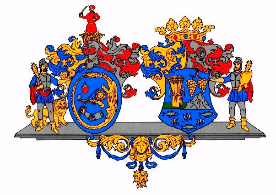 Hajdú-Bihar Vármegye ÖnkormányzatánakKözgyűléseKÖZGYŰLÉSI ELŐTERJESZTÉS1.Előterjesztő:Pajna Zoltán, a Közgyűlés elnökeTárgy:Jelentés a lejárt határidejű határozatokról, a megtett intézkedésekrőlKészítette:Kondor ErikaVéleményező bizottság:Jogi, Ügyrendi és Társadalmi Kapcsolatok Bizottsága